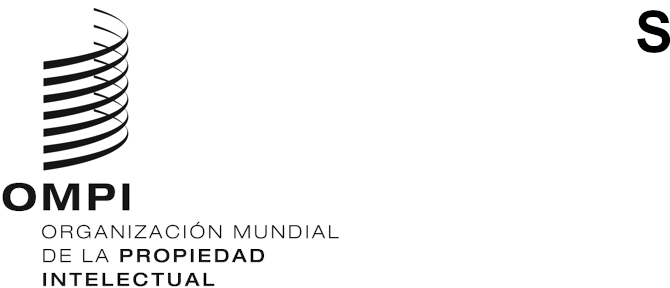 WIPO/GRTKF/IC/42/1 PROV. 2ORIGINAL: INGLÉSFECHA: 7 DE FEBRERO DE 2022Comité Intergubernamental sobre Propiedad Intelectual y Recursos Genéticos, Conocimientos Tradicionales y FolcloreCuadragésima segunda sesiónGinebra, 28 de febrero a 4 de marzo de 2022PROYECTO DE ORDEN DEL DÍApreparado por la SecretaríaApertura de la sesiónElección de los integrantes de la MesaAprobación del orden del díaVéanse el presente documento y los documentos WIPO/GRTKF/IC/42/INF/2 y WIPO/GRTKF/IC/42/INF/3.Aprobación del informe de la cuadragésima primera sesiónVéase el documento WIPO/GRTKF/IC/41/4 Prov. 2.Acreditación de determinadas organizacionesVéase el documento WIPO/GRTKF/IC/42/2.Participación de los pueblos indígenas y las comunidades localesInforme actualizado sobre el funcionamiento del Fondo de Contribuciones VoluntariasVéanse los documentos WIPO/GRTKF/IC/42/3 y WIPO/GRTKF/IC/42/INF/4.Nota informativa para la mesa redonda de los pueblos indígenas y las comunidades localesVéase el documento WIPO/GRTKF/IC/42/INF/5.Recursos genéticosDocumento consolidado en relación con la propiedad intelectual y los recursos genéticos.Véase el documento WIPO/GRTKF/IC/42/4.Texto del presidente sobre el Proyecto de Instrumento jurídico internacional relativo a la propiedad intelectual, los recursos genéticos y los conocimientos tradicionales asociados a los recursos genéticos.Véase el documento WIPO/GRTKF/IC/42/5.Informe sobre la compilación de materiales sobre las bases de datos relativas a los recursos genéticos y los conocimientos tradicionales conexos.Véase el documento WIPO/GRTKF/IC/42/6.Informe sobre la compilación de materiales sobre regímenes de divulgación relativos a los recursos genéticos y los conocimientos tradicionales conexos.Véase el documento WIPO/GRTKF/IC/42/7.Los efectos económicos de los retrasos y la incertidumbre en el patentamiento: inquietudes de los Estados Unidos de América respecto de las propuestas sobre los nuevos requisitos de divulgación en las solicitudes de patente.Véase el documento WIPO/GRTKF/IC/42/8.Recomendación conjunta sobre los recursos genéticos y los conocimientos tradicionales asociados.Véase el documento WIPO/GRTKF/IC/42/9.Recomendación conjunta sobre el uso de bases de datos para la protección preventiva de los recursos genéticos y los conocimientos tradicionales asociados a los recursos genéticos.Véase el documento WIPO/GRTKF/IC/42/10.Propuesta de mandato del estudio por la Secretaría de la OMPI sobre medidas para evitar la concesión errónea de patentes y fomentar el cumplimiento de los regímenes vigentes de acceso y participación en los beneficios.Véase el documento WIPO/GRTKF/IC/42/11.El requisito de divulgación internacional de la fuente de los recursos genéticos y conocimientos tradicionales conexos en las solicitudes de patente: una contribución al enfoque empírico Véase el documento WIPO/GRTKF/IC/42/12.Glosario de los términos más importantes relacionados con la propiedad intelectual y los recursos genéticos, los conocimientos tradicionales y las expresiones culturales tradicionales.Véase el documento WIPO/GRTKF/IC/42/INF/7.Actualización del examen técnico de algunas cuestiones esenciales de propiedad intelectual de los proyectos de instrumentos de la OMPI relativos a los recursos genéticos, los conocimientos tradicionales y las expresiones culturales tradicionales en el marco de los derechos humanos de los pueblos indígenasVéase el documento WIPO/GRTKF/IC/42/INF/8.Informe relativo a la compilación de información sobre regímenes sui géneris nacionales y regionales de protección de la PI de los conocimientos tradicionales y las expresiones culturales tradicionales.Véase el documento WIPO/GRTKF/IC/42/INF/9.Recursos disponibles en las páginas del sitio web de la OMPI dedicadas a los conocimientos tradicionales, expresiones culturales tradicionales y recursos genéticos.Véase el documento WIPO/GRTKF/IC/42/INF/10.Establecimiento de uno o varios grupos de expertos ad hocOtros asuntosClausura de la sesión[Fin del documento]